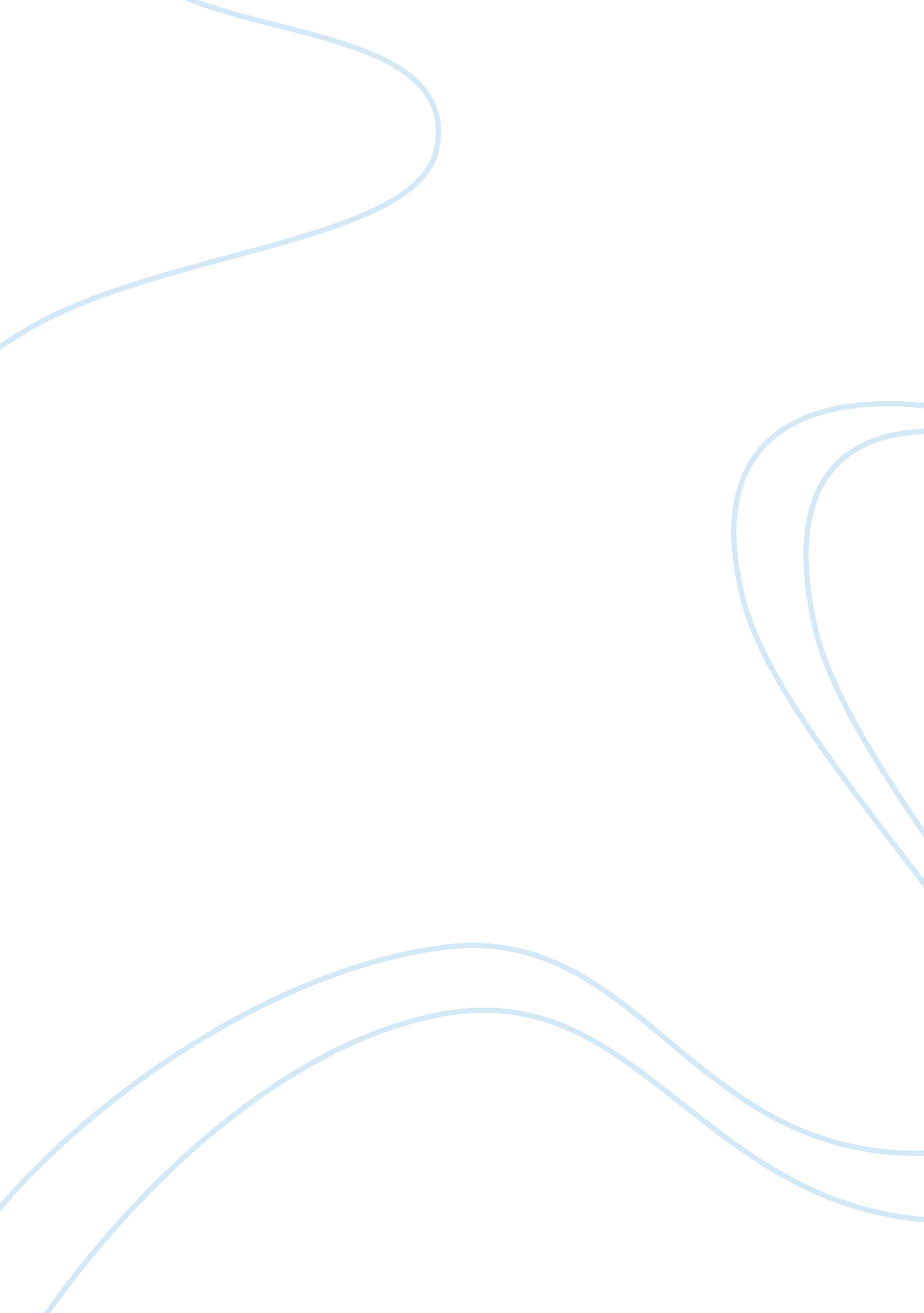 Good example of essay on the common feature of vehicle tracking systemsBusiness, Company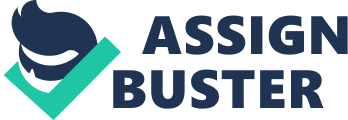 Vehicle Tracking Management Vehicle Tracking Management 
Vehicle tracking technology refers to the automatic location of a vehicle in individual vehicles by use of software that collects the fleet data. Such fleet data indicates the current location of the vehicle. GPS and/or GLONASS are the common types of technologies used in vehicle tracking in the modern society. However, there are other types of technologies used in vehicle tracking besides the mentioned ones. Vehicle tracking technology is the current industry trend due to a number of benefits gained from this system (Sheffer & Thompson, 1993). This paper aims at exploring vehicle tracking in the modern business world. It will analyze the advantages of this system together with how it is beneficial to the management of the company. - They provide web-based and live vehicle tracking accessible to the management anytime at anywhere. 
- The tracking systems use high-quality mapping by use of street view and satellites. 
- It gives the management of a company journey replays and trails. 
- It performs driver behavior monitoring. 
- It helps the management to find job dispatch tools and nearest vehicle. 
- It gives a live picture of bare locations, geo zones and points of interests. 
- It has a comprehensive reporting suite with automated reports. The above features of vehicle control devices/systems yield the following advantages to the management of a business institution. Advantages of Vehicle Tracking Management 
It Greatly Reduces Fuel Consumption 
Standard tracking technologies like GPS models calculate the most economical and quickest routes to the targeted destinations. Some more advanced technologies give the management of the company a real-time consumption of fuel expected. It makes it easier for the management to forecast fuel costs and allowances. The technology also helps the management in avoiding long and unnecessary routes. An example is a company that uses Navman Wireless vehicle tracking system that made an annual fuel saving of 60, 000 US dollars in 2003 (Blackburn, 2010). Time Wastage Management Without vehicle tracking systems, time wastage is rampant. Business is all about efficient use of time. Automatic mileage reminders reduce time wastage by a greater extent. Vehicle tracking systems enables management to allocate vehicles in the most efficient way thus avoiding unnecessary stoppages and time wasting. Vehicle Tracking Leads To Increased Productivity Integrating navigating, tracking and messaging technology eliminates the need of drivers to plan their routes. Instead, businesses update their workforce through sending them text messages and give them satellite navigation directions to targeted destinations. No resource and time wasting in form of planning of routes by drivers. Such practice is a benefit to the company since it optimizes the allocation of jobs to drivers. For example, if a company driver has dispatched goods to one of the company customers located in the company’s supplier of raw materials, the management to the supplier’s location will direct him/her. Increased productivity of the vehicle is possible courtesy of vehicle tracking systems. Vehicle Tracking Technology Can Be a Lifesaver For example, Navman Wireless’ vehicle tracking system includes modules that require drivers to perform vehicle checks in line with the organization’s safety and health policy (Blackburn, 2010). Working time systems collect information about working hours of drivers. This system sends email alerts to both managers and drivers upon discovering drivers have not taken rests. By so doing, it acts as a lifesaver since it helps reduce accidents that occur out of driver exhaustion. Improves Employee Driving Habits Most employees drive their employer’s vehicle recklessly since they have nothing to lose. Vehicle tracking system does not allow this. The management will be at a position of determining the driving habits of employees and their risks. The system supplies managers with information regarding dangerous vehicle handling e. g. breaking too hard, navigating sharp corners at high speeds and many others. It will be costly to the company if such habits continue. The system helps employers and managers to warn such drivers with bad driving habits. Vehicle tracking systems help avoid unnecessary expenses. It Reduces Substantially Other Costs like Phone Bills In the end, the system is cheaper since it eliminates the use of phone calls. Drivers receive instructions in the form of street views, maps, text messages and emails that are not charged. Without a vehicle tracking system, phone calls are necessary to give your drivers directions. Phone bills eat a lot into the company’s profits. Vehicle tracking systems eliminate the need of phone calls thus cuts the company’s expenses (Croft, 2004). Stolen Vehicle Recovery This is one of the most advantageous benefits of the system. Vehicle tracking systems indicate specific locations of the company’s fleet. Assume that one of the vehicles has been stolen but luckily, it was fitted with this system. The management will have an easy time locating the vehicle. The tracking system will provide the vehicle trails and where the thieves are heading it. It will give the police an easy job of locating the vehicle. It Verifies Time Sheets and Overtime Claims The vehicle tracking system tracks driver activities and shows time wastages in form of unnecessary stops or engagement in other activities outside the business scope. If there is any claim of overtime pay, no driver explanations and justifications are required. The tracking system provides information regarding such claims. It also indicates time wastages, an important information noting lost hours. Deduction on lost hours together with overtime pays is verifiable with the use of vehicle tracking systems. It Is Easier To Note the Most Productive Employees and Who Still Need Further Training Vehicle tracking systems provides daily activities and productivity of individual employees. This way, the management of a company gets to know the most valuable drivers of the company as well as the lazy ones. A system of bonus will assist to enhance employees’ work ethic. Decisions to fire, train or retain are possible courtesy of information availed by the system. 
The other advantages of this system include less potential collisions, put managers in the driving seat, reduce the amount of paperwork that drivers are to fill, engine idling monitoring and safe drive. 
According to the aforementioned facts, vehicle tracking system is a trend for most successful business organizations in the modern world. It yields a number of benefits to the company and its workforce. The paper has analyzed these advantages together with the system features that make it reliable. Business companies should ensure they have the system since it is more beneficial in the end. It supplies the management of a company with real-time information necessary for decision-making. References John Croft. (2004). Vehicle Tracking Systems Come Of Age. Air Trans World 
Sheffer, E. A., & Thompson, M. J. (1993). U. S. Patent No. 5, 218, 367. Washington, DC: U. S. Patent and Trademark Office. 
Steve Blackburn. (2010). Location, Location, Location: The Benefits Of Getting Vehicle Tracking Technology On Board. 